Lowell Institute for Mineral ResourcesCertificate in Mining Studies	Return to: 		pbosco@email.arizona.edu			1235 E. James E. Rogers Way                                                            Ph #  (520) 621-5259						P.O. Box 210012 – Mines 209         The University of Arizona                                                                 Fax# (520) 621-8330    Last Name:__________________________First Name:________________ Middle Initial:______ 	Home Address: _____________________________________________________ 		           _____________________________________________________	City	                                    State  	           Zip Code	           		Company Name:________________________________________________________	Work Address: 								City 	                                    State	            Zip Code				Telephone:    ______________Cell Phone:_____________________	    Fax Number: _______________________________				Email Address: 						               	    Date of Birth (needed for computer account) Month______ Day ________ Year _________    Highest degree received to date.  Degree __________ Major ____________ Cum. GPA _______    University ________________________   Date Received ________________      Have you taken any CMS or EduMine courses in the past 12 months?  Yes _____ No _______    If yes, email us a list of courses, provider, and date completed.This is a non-credentialed professional certificate.  A transcript is issued by the CMS program but an official university transcript is not issued.  Courses do not transfer into degree programs at universities.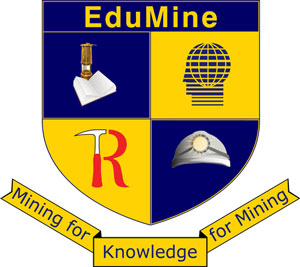 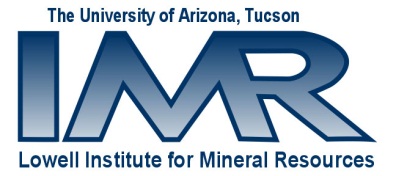 CURRENT AND PAST EXPERIENCE IN THE MINING INDUSTRY (hit return at end of each line and select next line to continue text)WHY WOULD YOU LIKE TO PARTICIPATE IN THE CMS PROGRAM? (hit return at end of each line and select next line to continue text)HOW WILL THE CMS BENEFIT YOUR CAREER? (hit return at end of each line and select next line to continue text)HOW LONG DO YOU ANTICIPATE IT WILL TAKE YOU TO COMPLETE THE CMS PROGRAM? ________________________________PLEASE EMAIL YOUR CURRENT RESUME AND AN UNOFFICIAL COPY OF THE TRANSCRIPTS FROM YOUR PREVIOUS DEGREES.